Entraînements dirigés par Daniel Sambol (BEE1) pour les compétiteurs :Entraînements dirigés par Daniel Sambol (BEE1) pour les compétiteurs :Entraînements dirigés par Daniel Sambol (BEE1) pour les compétiteurs :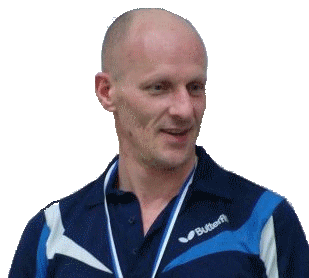 Groupe Apprentissage (jeunes) :mardi et jeudi de 17h30 à 19h00Groupe Perfectionnement :mardi et jeudi de 19h30 à 21h00Entraînements libres compétiteurs :Entraînements libres compétiteurs :vendredi de 20h30 à 23h00vendredi de 20h30 à 23h00Entraînements loisirs : Entraînements loisirs : lundi de 18h30 à 19h30 et vendredi de 18h30 à 21h00lundi de 18h30 à 19h30 et vendredi de 18h30 à 21h00Entraînements Handisport :Entraînements Handisport :mercredi de 16h00 à 17h00mercredi de 16h00 à 17h00Entraînements jeunes débutants :Entraînements jeunes débutants :mercredi de 14h00 à  15h00 mercredi de 14h00 à  15h00 